	Georgia Gang Investigators Association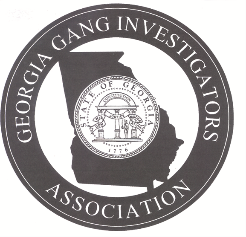 Subject: GGIA Social Media and Gang Investigations CourseThe Board of Directors of the Georgia Gang Investigators Association (GGIA) has approved the implementation of a Social Media and Gang Investigations Course for its members. The course will be held at 8:00 a.m. on Monday, 8, 2022, at the at the Savannah Marriott Riverfront located at 100 General McIntosh Blvd., Savannah, GA. 31401. .Personnel applying to obtain a GGIA Basic Street Gang Investigator Certification must meet the following criteria:Be a current member in good standing of the Georgia Gang Investigators Association Pay a tuition cost of $100.00 (Add $5.00 processing fee for credit card payment) Attend the entire 8-hour GGIA Social Media and Gang Investigations CourseSocial Media and Gang Investigations Course Applicant ____________________________________________			_________________________Applicant Full Name and Rank	 					 Date ____________________________________________________________________________________Applicant Agency and Street Address_____________________________________________			_________________________Applicant City, State and Zip Code					Okey Number_____________________________________________			_________________________Email Address 								Payment Amt. - Received By_____________________________________________			_________________________Location of GGIA Basic Certification Course				Date of CoursePlease fill out the above application and submit with $100.00 check or money order to: GGIA, P.O. Box 2949, Richmond Hill, GA 31324. 